For presentation at the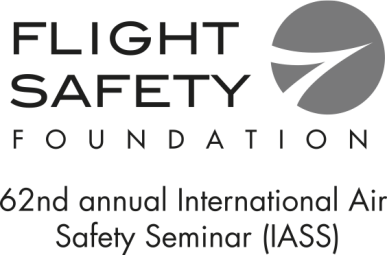           		      			     67th annual International Air     			                               Safety Summit (IASS)Abu Dhabi, UAEThe International Air Safety Summit will focus on solutions to safety challenges that will have a positive impact on aviation operations.  Abstracts selected will be for individual presentation or for participation in panel discussions.  Papers should have international applicability and address current issues.  Papers submitted on other appropriate subjects will be consideredFlight  deck automation (training and design)Safety successes from low cost carriersEffective use of safety dataThe process of moving from reactive to predictive safetyAviation workforce – growing the next generation of aviation professionalsUnderstanding and preventing noncompliance of policies and proceduresReview of accident investigationsCognitive strategies for flight deck awarenessThe role of social media in safetyThe effective use of approved PED’s on the flight deckThe effects of regional culture on CRM (crew resource management) effectivenessLessons learned from regional safety groupsIntegration of safety risk management in the organizationEvolving the regulator to balance prescriptive and performance based philosophiesTactical decision making in operations (e.g. flight, ground, maintenance) – methods and techniquesLessons learned from EBT (evidence based training) programsSharing experiences from risk assessment modelingLessons learned from FRM (fatigue risk management)Runway excursionsDeveloping effective policies and proceduresSafety data and information sharing at operator, country, regional, and global levelsSimple and inexpensive safety solutionsMPL (multi-crew pilots license)Safety initiatives for lithium battery transportationRegulator perspective of implementation of SSP (state safety program) and SMS (safety management systems)Child passenger safetyCall for Papers        For presentation at the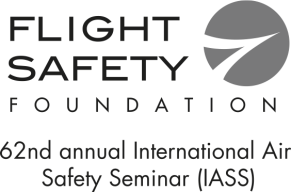 		                                                                   67th annual International Air  Safety Summit (IASS)Abu Dhabi, UAENovember 11 - 13, 2014I wish to present a paper at the FSF Safety Summit and have enclosed a brief (1 page) abstract of the proposed paper, plus a résume or curriculum vitae (cv) of no more than 1 page.
Author Name (Print):     Paper Title:   Organization:Position:  Mailing Address:	Name/Organization: 			Street/Building/Suite:	City/State/Country/Zip/Postal Code:	Telephone:	Fax:	Email:•	Abstracts must be submitted to Flight Safety Foundation by April 18, 2014•	Papers will be selected on the basis of content and applicability•	Each author will be responsible for their own travel and accommodation costs. Each author will receive complimentary seminar registration.•	A transfer of copyright to the Foundation is required for each paper selected for presentation at the seminar. Submittal of an abstract or paper implies agreement that the author shall transfer copyright to the Foundation. Complete this form and return it by 18 April, 2014 to:	Flight Safety Foundation:		Email:  technical@flightsafety.org	Fax:       +1 703 739 6708For a copy of this form please visit our World Wide Web site at http://www.flightsafety.org